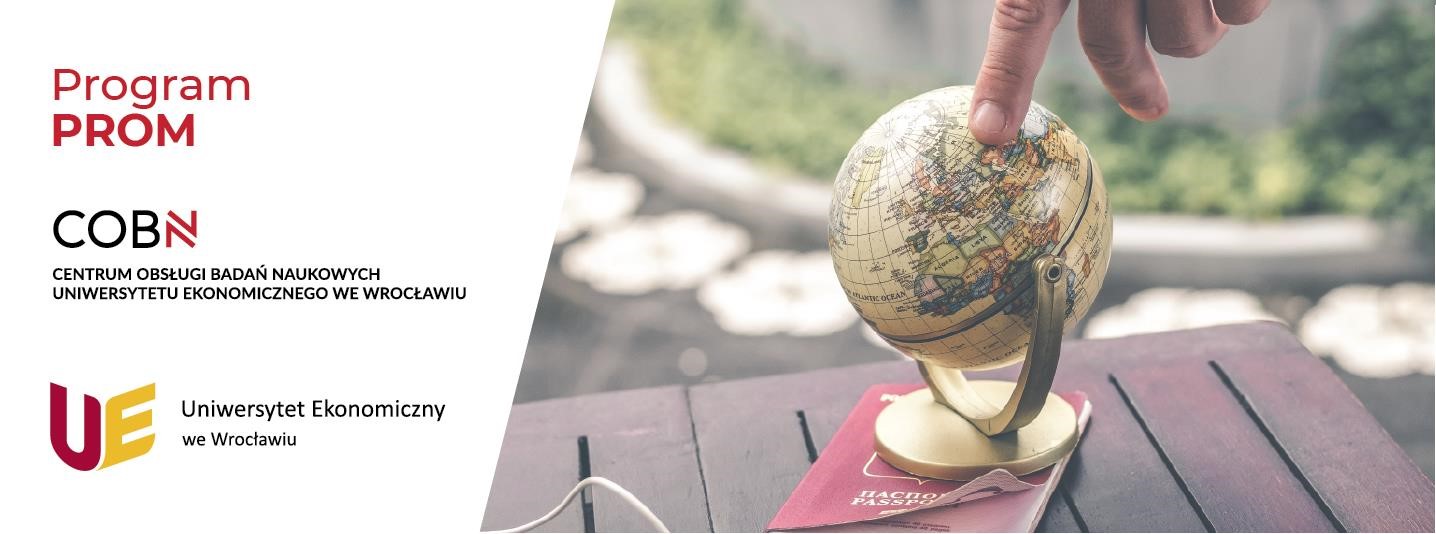 PROM Formularz rekrutacyjny pracowników naukowych Uczestnik Projektu zobowiązuje się do dostarczenia, wypełnienia i zrealizowania wskaźników projektu stosownych dla każdej formy Działania (złożenie grantu krajowego, międzynarodowego, publikacja na liście A, pozyskanie nowego partnera dla Uczelni, wspólny projekt krajowy/międzynarodowy wraz z partnerami zagranicznymi). *Wymagane Adres e-mail *  ……………………………………………… Informacje podstawowe Imię i nazwisko: ……………………………………………… Płeć:  Kobieta  Mężczyzna W dniu wyjazdu będziesz mieć:  mniej niż 40 lat  więcej niż 40 lat Informacje o wyjeździe w ramach konkursu PROM: Forma wyjazdu o jaką wnioskujesz: *  5-dniowe konsultacje naukowe  5-dniowe konferencje (udział z wystąpieniem, referatem lub posterem)  10-dniowe wizyty na badania Planowany termin wyjazdu:  ……………………………………………… W przypadku udziału w konferencji proszę o podanie dokładnej nazwę wydarzenia, koszt uczestnictwa oraz adres strony www:  ……………………………………………… W przypadku wyjazdu na konsultacje proszę o podanie nazwy ośrodka naukowego, do którego planowany jest wyjazd oraz oraz dane konsultanta/ eksperta naukowego:  ……………………………………………… Proszę zaznaczyć odległość w linii prostej między miejscem zamieszkania, a miejscem do którego planowany jest wyjazd (w km): * Informacje o dorobku naukowym z ostatnich trzech lat akademickich 2015 - 2018: Indeks Hirscha:  ……………………………………………… Publikacje w języku polskim lub redakcja monografii:   ……………………………………………… Publikacje w języku angielskim spoza listy "A":   ……………………………………………… Publikacje w języku angielskim z listy "A":   ……………………………………………… Złożone wnioski o granty (nazwa instytucji, temat projektu badawczego, termin złożenia): ……………………………………………… Realizowane granty NCN, NCBIR w roli kierownika (nazwa instytucji, temat projektu badawczego, termin realizacji):   ……………………………………………… Realizowane granty NCN w roli wykonawcy (imię i nazwisko kierownika, temat projektu badawczego, termin realizacji):   ……………………………………………… Realizowane badania w ramach dotacji MNSiW dla Młodych Naukowców (temat projektu badawczego, daty realizacji):   ……………………………………………… Udział w konferencji krajowej z posterem (nazwa konferencji, data i miejsce, temat posteru):   ……………………………………………… Udział w konferencji krajowej z wystąpieniem (nazwa konferencji, data i miejsce, temat wystąpienia):   ……………………………………………… Udział w konferencji zagranicznej z posterem (flash talk) (nazwa konferencji, data i miejsce, temat posteru):   ……………………………………………… Udział w konferencji zagranicznej z wystąpieniem (nazwa konferencji, data i miejsce, temat wystąpienia):   ……………………………………………… Dodatkowa aktywność naukowa na rzecz uczelni:   ……………………………………………… W przypadku wyjazdów na konsultacje: dorobek naukowy (w tym indeks Hirscha) i ewentualnie bio. eksperta, z którym planuje się nawiązanie współpracy. ……………………………………………… Informacje o projekcie badawczym, który będzie realizowany w związku z wyjazdem w ramach konkursu PROM: Opis projektu badawczego należy przesłać w wersji pdf, objętość tekstu maksymalnie 2000 znaków. Opis powinien zawierać: Temat pracy badawczej. Opis celu naukowego. Uzasadnienie luki badawczej i nowatorskość badań. Opis hipotez badawczych. Opis oczekiwanego wpływu rezultatów na rozwój dziedziny. Wskazanie podstawowej literatury (do 10 pozycji) Nazwa pliku według wzoru: Nazwisko_Imię Załącznik 2: Zaświadczenie o posiadaniu statusu doktoranta.  Inne załączniki (zaświadczenia o konferencjach, udziale w projektach, publikacjach etc.) max 10 plików. Projekt realizowany we współpracy: 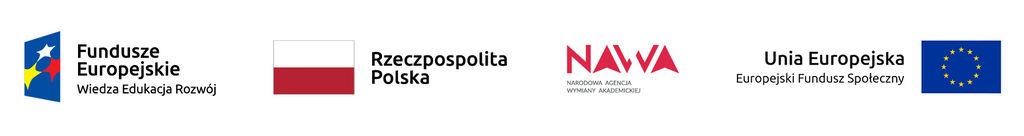  poniżej 500  500 - 999  1000 - 2999  3000 - 6000  powyżej 6000 